RELATÓRIO DE STATUS DO PROJETO DE TI 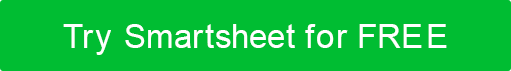 NOME DO PROJETONOME DO PROJETONOME DO PROJETOPROJETO Nº.DATA PREPARADAPERÍODO DE RELATÓRIOSLÍDER /GERENTELÍDER /GERENTELÍDER /GERENTEINÍCIO DO PROJETOFIM DO PROJETOSTATUSSTATUSSTATUSSTATUSSTATUSSTATUSSTATUSREF NO.DESCRIÇÃODESCRIÇÃODESCRIÇÃODESCRIÇÃO1.0ESCOPOESCOPOESCOPOESCOPO1.11.21.32.0AGENDAAGENDAAGENDAAGENDA2.12.22.33.0ORÇAMENTOORÇAMENTOORÇAMENTOORÇAMENTO3.13.23.34.0GERALGERALGERALGERAL4.14.24.3INFORMAÇÃOINFORMAÇÃOINFORMAÇÃOINFORMAÇÃOINFORMAÇÃOINFORMAÇÃO NOPROJECTOS E REALIZAÇÕES NOTÁVEIS NOPROJECTOS E REALIZAÇÕES NOTÁVEIS NOPROJECTOS E REALIZAÇÕES NOTÁVEIS NOPROJECTOS E REALIZAÇÕES NOTÁVEIS NOPROJECTOS E REALIZAÇÕES NOTÁVEIS NOPROJECTOS E REALIZAÇÕES NOTÁVEIS NOPROJECTOS E REALIZAÇÕES NOTÁVEIS NOPROJECTOS E REALIZAÇÕES NOTÁVEISMARCO OU REALIZAÇÃOMARCO OU REALIZAÇÃOMARCO OU REALIZAÇÃOMARCO OU REALIZAÇÃOMARCO OU REALIZAÇÃODATA DE CONCLUSÃO DA METADATA DE CONCLUSÃO DA METAPROPRIETÁRIOAVALIAÇÃO DE QUESTÕES CRÍTICAS DO PROJETOAVALIAÇÃO DE QUESTÕES CRÍTICAS DO PROJETOAVALIAÇÃO DE QUESTÕES CRÍTICAS DO PROJETOAVALIAÇÃO DE QUESTÕES CRÍTICAS DO PROJETOAVALIAÇÃO DE QUESTÕES CRÍTICAS DO PROJETOAVALIAÇÃO DE QUESTÕES CRÍTICAS DO PROJETOAVALIAÇÃO DE QUESTÕES CRÍTICAS DO PROJETOAVALIAÇÃO DE QUESTÕES CRÍTICAS DO PROJETODESCRIÇÃO DO PROBLEMADESCRIÇÃO DO PROBLEMADESCRIÇÃO DO PROBLEMADATA ABERTADATA ENCERRADADATA ENCERRADARESPOSTA DO PROBLEMARESPOSTA DO PROBLEMA AVALIAÇÃO DE SOLICITAÇÃO AVALIAÇÃO DE SOLICITAÇÃO AVALIAÇÃO DE SOLICITAÇÃO AVALIAÇÃO DE SOLICITAÇÃO AVALIAÇÃO DE SOLICITAÇÃO AVALIAÇÃO DE SOLICITAÇÃO AVALIAÇÃO DE SOLICITAÇÃO AVALIAÇÃO DE SOLICITAÇÃOalterações importantes desde o último relatório de statusalterações importantes desde o último relatório de statusalterações importantes desde o último relatório de statusalterações importantes desde o último relatório de statusalterações importantes desde o último relatório de statusalterações importantes desde o último relatório de statusalterações importantes desde o último relatório de statusalterações importantes desde o último relatório de statusREF NO.ALTERAÇÃO SOLICITADAALTERAÇÃO SOLICITADAALTERAÇÃO SOLICITADAALTERAÇÃO SOLICITADADESCRIÇÃO DO IMPACTODESCRIÇÃO DO IMPACTODESCRIÇÃO DO IMPACTOAVALIAÇÃO DE RECURSOSAVALIAÇÃO DE RECURSOSAVALIAÇÃO DE RECURSOSAVALIAÇÃO DE RECURSOSAVALIAÇÃO DE RECURSOSAVALIAÇÃO DE RECURSOSAVALIAÇÃO DE RECURSOSAVALIAÇÃO DE RECURSOSAVALIAÇÃO DE RECURSOSAVALIAÇÃO DE RECURSOSAVALIAÇÃO DE RECURSOSCATEGORIACUSTO ORÇADO PARA O TRABALHO AINDA NÃO CONCLUÍDOCUSTO ORÇADO PARA O TRABALHO CONCLUÍDOCUSTO ORÇADO PARA O TRABALHO CONCLUÍDOCUSTO REAL PARA O TRABALHO CONCLUÍDOCUSTO REAL PARA O TRABALHO CONCLUÍDOCUSTO REAL PARA O TRABALHO CONCLUÍDOCUSTO REAL PARA O TRABALHO CONCLUÍDODIFERENÇADIFERENÇACategoria 1Categoria 2Categoria 3Categoria 4Categoria 5TOTAISCOMENTÁRIOS ADICIONAISCOMENTÁRIOS ADICIONAISCOMENTÁRIOS ADICIONAISCOMENTÁRIOS ADICIONAISCOMENTÁRIOS ADICIONAISCOMENTÁRIOS ADICIONAISCOMENTÁRIOS ADICIONAISCOMENTÁRIOS ADICIONAISCOMENTÁRIOS ADICIONAISCOMENTÁRIOS ADICIONAISCOMENTÁRIOS ADICIONAISTÍTULO APROVADO POR NOME ANDTÍTULO APROVADO POR NOME ANDAPROVADO POR ASSINATURAAPROVADO POR ASSINATURAAPROVADO POR ASSINATURAAPROVADO POR ASSINATURAAPROVADO POR ASSINATURADATADATADATADATADISCLAIMERTodos os artigos, modelos ou informações fornecidos pelo Smartsheet no site são apenas para referência. Embora nos esforcemos para manter as informações atualizadas e corretas, não fazemos representações ou garantias de qualquer tipo, expressas ou implícitos, sobre a completude, precisão, confiabilidade, adequação ou disponibilidade em relação ao site ou às informações, artigos, modelos ou gráficos relacionados contidos no site. Qualquer dependência que você deposita em tais informações está, portanto, estritamente em seu próprio risco.